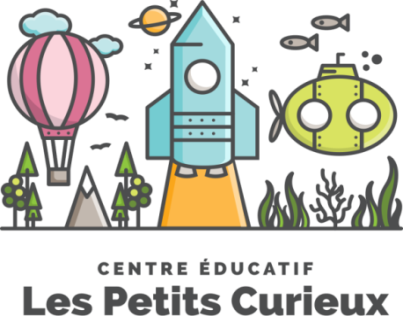 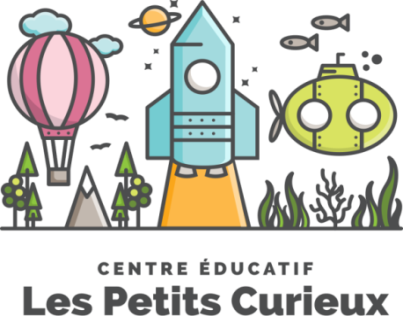 POSTES À COMBLERÉducateurs/éducatrices de la petite enfance (EPEI)Le Centre Éducatif Les petits curieuxPeterborough, ON
Poste permanent à temps plein à environ 30 heures / semaineLieu de travail : nouvelle école Monseigneur-Jamot, Peterborough (Ontario)Salaire : 20 $ par heureLe Centre Éducatif Les petits curieux est la seule garderie à but non-lucratif qui dessert une population francophone et francophile à Peterborough. Avec l’ouverture de notre nouvelle garderie, nous recherchons à embaucher des personnes dynamiques qui ont du plaisir à travailler en équipe. Fières de leur langue et de leur culture, ces personnes désirent apporter leur contribution et faire la différence dans l’éducation de nos jeunes enfants. Le Centre offre des services de garde éducatifs aux enfants de 12 mois à 12 ans depuis plus de 15 ans.Sous la supervision du superviseur(e), l’éducateur(trice) devraPlanifier et préparer des ateliers de stimulation précoce pour les enfants de 18 mois à 5 ans comprenant : des activités visant le développement des compétences langagières, la motricité, l’estime de soi et les habiletés sociales;Veiller au bien-être et à la sécurité des enfants;Bâtir une relation de confiance avec les parents et échanger avec eux sur le développement de l’enfant;Développer une relation avec les enfants basée sur le respect, l’unicité et le plaisir;Assurer l’entretien du matériel et des locaux;Effectuer toutes autres tâches connexes. Qualifications requises à l’embauchePosséder un diplôme en Éducation de la petite enfance ou s’engager à l’obtenir;Être membre de l’Ordre des éducateurs et éducatrices de la petite enfance;Posséder de l’expérience de travail auprès des enfants;Posséder son certificat de premiers soins (RCR/DEA niveau C) valide;Posséder une vérification des antécédents judiciaires et de personnes vulnérables vierge;Bonnes aptitudes en français (orales et écrites) sont essentielles et un anglais oral est souhaitable.Si ce poste vous intéresse, vous êtes invité à transmettre votre curriculum vitae, accompagné d’une lettre de présentation en français, à lespetitscurieux@csdccs.edu.on.ca.